Mittagsmenüplan vom 13.08.2018 bis zum 18.08.2018Täglich 5 Menüs zur Auswahl EURO 9,50________________________________________TagessuppeFrische vitaminreiche Salate vom Buffetmit verschiedenen Dressings und Marinaden sowie CroutonsMenü 1Menü 2MontagGrillfleisch mit gefüllter OfenkartoffelGemüseschmarren mit SauerrahmdipDienstagHühnerfrikassee im Reis-RingLachs-Spinatterrine auf Wildkräutersalat mit Dill-DressingMittwochFeiertagFeiertag DonnerstagÜberbackenes Schweineschnitzel mit Natursauce und Spätzle„Penne Tonno“Thunfisch an leichtem TomatenragoutFreitagGebratenes Lachsforellenfilet an Safrancreme auf Bandnudeln Zartes Butterschnitzel mit Kartoffel-Kresse-SalatSamstag                            Lamm-Rollbraten an Thymianglace mit Petersilkartoffel und GemüseLamm-Rollbraten an Thymianglace mit Petersilkartoffel und GemüseMenü 3Menü 3Menü 3Gekochter Rinderbrustspitz mit Röst-Kartoffeln und BlattspinatGekochter Rinderbrustspitz mit Röst-Kartoffeln und BlattspinatGekochter Rinderbrustspitz mit Röst-Kartoffeln und Blattspinat  Menü 4               Warm geräucherte Entenbrust mit Sauce Cumberland und Rucola-BouquetMenü 5„Sommertris sauer“  Bauernsulz, Graukäse vom Zillertal, Knacker im Blattsalatnest                                    Menü Pass: 15x Essen  danach 1x auf unsere Kosten              Mittagsmenüs auch zum Mitnehmen für Kollegen und Freunde             CAFÉ täglich geöffnet mit hausgemachten Kuchen  Menü 4               Warm geräucherte Entenbrust mit Sauce Cumberland und Rucola-BouquetMenü 5„Sommertris sauer“  Bauernsulz, Graukäse vom Zillertal, Knacker im Blattsalatnest                                    Menü Pass: 15x Essen  danach 1x auf unsere Kosten              Mittagsmenüs auch zum Mitnehmen für Kollegen und Freunde             CAFÉ täglich geöffnet mit hausgemachten Kuchen  Menü 4               Warm geräucherte Entenbrust mit Sauce Cumberland und Rucola-BouquetMenü 5„Sommertris sauer“  Bauernsulz, Graukäse vom Zillertal, Knacker im Blattsalatnest                                    Menü Pass: 15x Essen  danach 1x auf unsere Kosten              Mittagsmenüs auch zum Mitnehmen für Kollegen und Freunde             CAFÉ täglich geöffnet mit hausgemachten Kuchen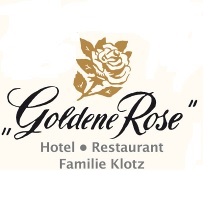 